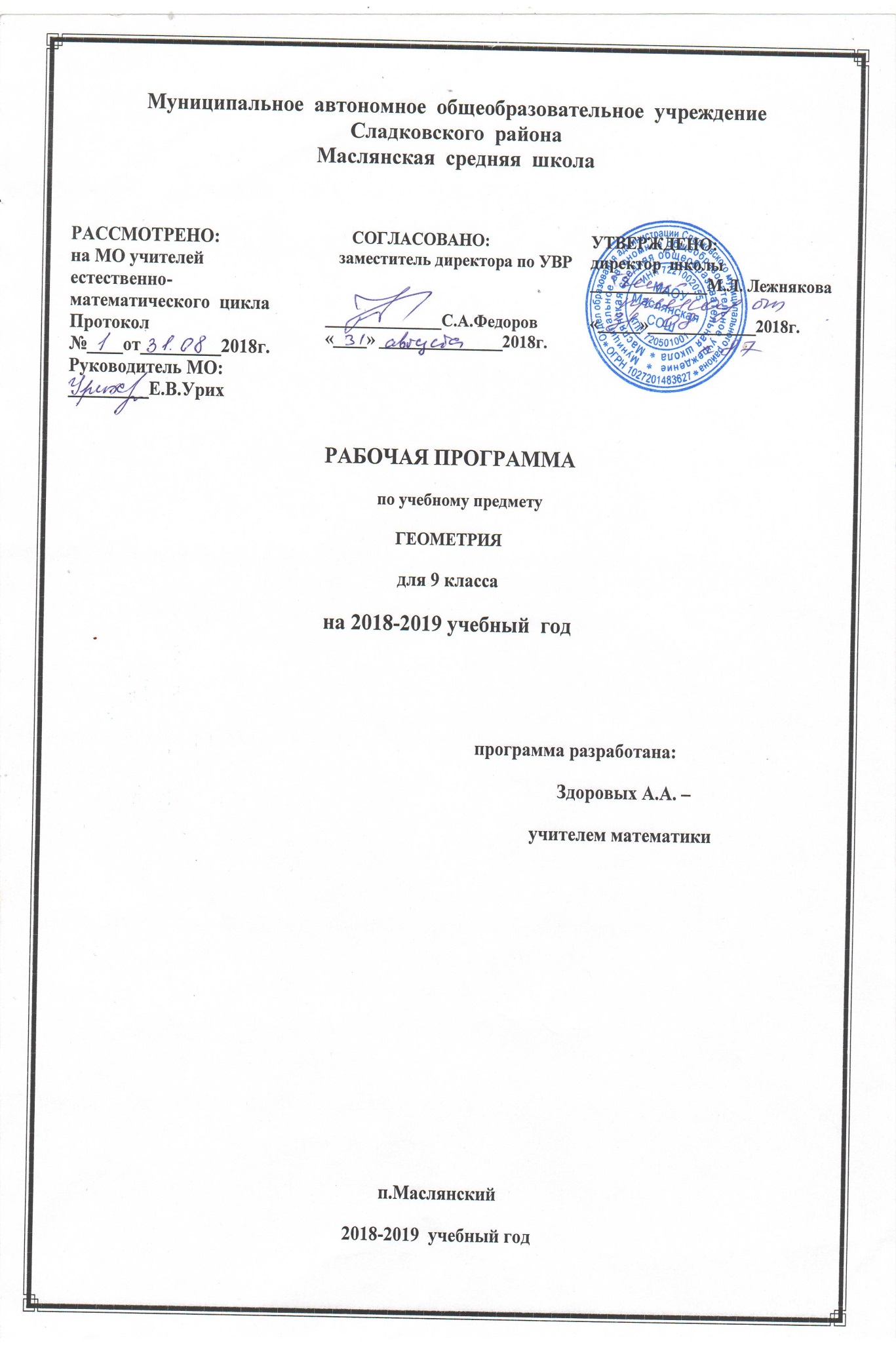 Пояснительная запискаПрограмма разработана на основе следующих нормативных документов и методических материалов: Федеральный государственный образовательный стандарт основного общего образования, утвержденный приказом Министерства образования и науки Российской Федерации от «17» декабря 2010 г. № 1897; Федеральный закон об образовании в Российской Федерации № 273-ФЗ от 29.12.2012; Программы общеобразовательных учреждений. Геометрия 7-9 классы. Составитель: Бурмистрова Т.А., М.: Просвещение, 2014 г.Программа соответствует учебнику Геометрия 7 – 9. Учебник для общеобразовательных учреждений. / Л.С. Атанасян, В.Ф. Бутузов, С.Б. Кадомцев,  Э.Г.Позняк, И.И. Юдина. / М.: Просвещение, 2014.  Данная рабочая программа полностью отражает базовый уровень подготовки школьников по разделам программы. Она конкретизирует содержание тем образовательного стандарта и дает примерное распределение учебных часов по разделам курса. В ходе преподавания математики в 9 классе, работы над формированием у учащихся универсальных учебных действий следует обращать внимание на то, чтобы они овладевали умениями общеучебного характера, разнообразными способами деятельности, приобретали опыт:планирования и осуществления алгоритмической деятельности, выполнения заданныхи конструирования новых алгоритмов;решения разнообразных классов задач из различных разделов курса, в том числе задач, требующих поиска пути и способов решения;исследовательской деятельности, развития идей, проведения экспериментов, обобщения,постановки и формулирования новых задач;ясного, точного, грамотного изложения своих мыслей в устной и письменной речи, использования различных языков математики (словесного, символического, графического),свободного перехода с одного языка на другой для иллюстрации, интерпретации, аргументации и доказательства;проведения доказательных рассуждений, аргументации, выдвижения гипотез и их обоснования;поиска, систематизации, анализа и классификации информации, использованияразнообразных информационных источников, включая учебную и справочную литературу, современные информационные технологии.Цели и задачи обученияОбучение математике в основной школе направлено на достижение следующих целей:В направлении личностного развития:развитие логического и критического мышления, культуры речи, способности к умственному эксперименту;формирование у учащихся интеллектуальной честности и объективности, способностик преодолению мыслительных стереотипов, вытекающих из обыденного опыта;воспитание качеств личности, обеспечивающих социальную мобильность, способностьпринимать самостоятельные решения;формирование качеств мышления, необходимых для адаптации в современном информационном обществе;развитие интереса к математическому творчеству и математических способностей.В метапредметном направлении:формирование представлений о математике как части общечеловеческой культуры, о значимости математики в развитии цивилизации и современного общества;развитие представлений о математике как форме описания и методе познания действительности, создание условий для приобретения первоначального опыта математического моделирования;формирование общих способов интеллектуальной деятельности, характерных для математики и являющихся основой познавательной культуры, значимой для различных сфер человеческой деятельности.В предметном направлении:овладение математическими знаниями и умениями, необходимыми для продолженияобучения в старшей школе или иных общеобразовательных учреждениях, изучения смежных дисциплин, применения в повседневной жизни;создание фундамента для развития математических способностей и механизмов мышления, формируемых математической деятельностью.         В ходе обучения модуля «Геометрии» по данной программе с использованием учебника и методического пособия для учителя, решаются следующие задачи:систематическое изучение свойств геометрических фигур на плоскости;формирование пространственных представлений; развитие логического мышления и подготовка аппарата для изучения смежных дисциплин (физика, черчение и др.) и курса стереометрии в старших классах;овладение конкретными знаниями необходимыми для применения в практической деятельности.В основу курса математики для 9 класса положены такие принципы как:Целостность и непрерывность, означающие, что данная ступень является важным звеном единой общешкольной подготовки по математике.Научность в сочетании с доступностью, строгость и систематичность изложения (включение в содержание фундаментальных положений современной науки с учетом возрастных особенностей обучаемыхПрактико-ориентированность, обеспечивающая отбор содержания, направленного на решение простейших практических задач планирования деятельности, поиска нужной информации.Принцип развивающего обучения (обучение ориентировано не только на получение новых знаний, но и активизацию мыслительных процессов, формирование и развитие у школьников обобщенных способов деятельности, формирование навыков самостоятельной работы).Общая характеристика учебного предметаМатематическое образование играет важную роль в практической жизни общества, которая связана с формированием способностей к умственному эксперименту.Практическая полезность предмета обусловлена тем, что происходит формирование общих способов интеллектуальной деятельности, значимой для различных сфер человеческой деятельности.Без базовой математической подготовки невозможно стать образованным человеком, так как овладение математическими знаниями и умениями необходимо для продолжения образования, изучения смежных дисциплин, применения в повседневной жизни.Обучение математике дает возможность формировать у учащихся качества мышления необходимые для адаптации в современном информационном обществе.Новизна данной программы определяется тем, что в основе построения данного курса лежит идея гуманизации обучения, соответствующая современным представлениям о целях школьного образования, и уделяющая особое внимание личности ученика, его интересам и способностям. Предлагаемый курс позволяет обеспечить формирование как предметных умений, так и универсальных учебных действий школьников, а также способствует достижению определённых во ФГОС личностных результатов, которые в дальнейшем позволят учащимся применять полученные знания и умения для решения различных жизненных задач.При организации процесса обучения в рамках данной программы предполагается применением следующих педагогических технологий обучения: личностно-ориентированная (педагогика сотрудничества), позволяющую увидеть уровень обученности каждого ученика и своевременно подкорректировать её; технология уровневой дифференциации, позволяющая ребенку выбирать уровень сложности, информационно-коммуникационная технология, обеспечивающая формирование учебно-познавательной и информационной деятельности учащихся. Внеурочная деятельность по предмету предусматривается в формах: элективный курс по предмету, участие в конкурсах, творческие проекты.    Программа предусматривает проведение традиционных уроков, обобщающих уроков, урок-зачёт, урок-лекция, урок-практикум, урок-исследование. Используется фронтальная, групповая, индивидуальная работа, работа в парах. Особое место в овладении данным курсом отводится работе по формированию самоконтроля и самопроверки; решению проектных задач.Используются педагогические технологии на основе активизации и интенсификации деятельности учащихся: уровневая дифференциация на основе обязательных результатов обучения (по В.В. Фирсову), групповые технологии; компьютерные технологии, игровые технологии. В ходе прохождения программы, обучающиеся посещают урочные занятия, занимаются внеурочно (домашняя работа).    Один раз в четверть оценка знаний и умений, обучающихся проводится с помощью итогового теста или контрольной работы, которые включают вопросы (задания) по основным проблемам курса. Текущий контроль, по изучению каждого основного раздела, проводится в форме проверочной работы и защиты проектов.Место предмета в федеральном базисном учебном планеСогласно федеральному базисному учебному плану для образовательных учреждений Российской Федерации на изучение математики в 9 классе отводится 6 ч в неделю, всего 204 часа, из них:модуль «Геометрия» 68ч (2 ч в неделю).	 Контрольных работ – 7 часов, которые распределены по разделам следующим образом: «Векторы» 1 час, «Метод координат» 1 час, «Соотношение между сторонами и углами треугольника» 1 час, «Длина окружности и площадь круга» 1 час, «Движения» 1 час и 2 часа на итоговые административные контрольные работы.Промежуточная аттестация проводится в форме тестов, самостоятельных, проверочных работ и математических диктантов (по 10 - 15 минут) в конце логически законченных блоков учебного материала. Уровень обучения – базовый.Содержание учебного предмета «Математика 9»Модуль «Геометрия»Геометрия – один из важнейших компонентов математического образования, необходимая для приобретения конкретных знаний о пространстве и практически значимых умений, формирования языка описания объектов окружающего мира, для развития пространственного воображения и интуиции, математической культуры, для эстетического воспитания учащихся. Изучение геометрии вносит вклад в развитие логического мышления, в формирование понятия доказательства.Содержание программы соответствует обязательному минимуму содержания образования и имеет большую практическую направленность. Данное планирование определяет достаточный объем учебного времени для повышения математических знаний, учащихся в среднем звене школы, улучшения усвоения других учебных предметов. Векторы и метод координат (17 ч)Понятие вектора. Равенство векторов. Сложение и вычитание векторов. Умножение вектора на число. Разложение вектора по двум неколлинеарным векторам. Координаты вектора. Простейшие задачи в координатах. Уравнения окружности и прямой. Применение векторов и координат при решении задач.Основная цель — научить учащихся выполнять действия над векторами как направленными отрезками, что важно для применения векторов в физике; познакомить с использованием векторов и метода координат при решении геометрических задач. Вектор определяется как направленный отрезок и действия над векторами вводятся так, как это принято в физике, т. е. как действия с направленными отрезками. Основное внимание должно быть уделено выработке умений выполнять операции над векторами (складывать векторы по правилам треугольника и параллелограмма, строить вектор, равный разности двух данных векторов, а также вектор, равный произведению данного вектора на данное число).На примерах показывается, как векторы могут применяться к решению геометрических задач. Демонстрируется эффективность применения формул для координат середины отрезка, расстояния между двумя точками, уравнений окружности и прямой в конкретных геометрических задачах, тем самым дается представление об изучении геометрических фигур с помощью методов алгебры.Соотношения между сторонами и углами треугольника (16 ч)Синус, косинус и тангенс угла. Теоремы синусов и косинусов. Решение треугольников. Скалярное произведение векторов и его применение в геометрических задачах. Основная цель — развить умение учащихся применять тригонометрический аппарат при решении геометрических задач.Синус и косинус любого угла от 0° до 180° вводятся с помощью единичной полуокружности, доказываются теоремы синусов и косинусов и выводится еще одна формула площади треугольника (половина произведения двух сторон на синус угла между ними). Этот аппарат применяется к решению треугольников.Скалярное произведение векторов вводится как в физике (произведение длин векторов на косинус угла между ними). Рассматриваются свойства скалярного произведения и его применение при решении геометрических задач.Основное   внимание   следует   уделить   выработке   прочных   навыков   в   применении тригонометрического аппарата при решении геометрических задач. Длина окружности и площадь круга (11 ч)Правильные многоугольники. Окружности, описанная около правильного многоугольника и вписанная в него. Построение правильных многоугольников. Длина окружности. Площадь круга.Основная цель — расширить знание учащихся о многоугольниках; рассмотреть понятия длины окружности и площади круга и формулы для их вычисления В начале темы дается определение правильного многоугольника и рассматриваются теоремы об окружностях, описанной около правильного многоугольника и вписанной в него. С помощью описанной окружности решаются задачи о построении правильного шестиугольника и правильного 12-угольника, если дан правильный п-угольник.Формулы, выражающие сторону правильного многоугольника и радиус вписанной в него окружности через радиус описанной окружности, используются при выводе формул длины окружности и площади круга. Вывод опирается на интуитивное представление о пределе: при неограниченном увеличении числа сторон правильного многоугольника, вписанного в окружность, его периметр стремится к длине этой окружности, а площадь — к площади круга, ограниченного окружностью. Движения (7 ч)Отображение плоскости на себя. Понятие движения. Осевая и центральная симметрии. Параллельный перенос. Поворот. Наложения и движения.Основная цель — познакомить учащихся с понятием движения и его свойствами, с основными видами движений, со взаимоотношениями наложений и движений. Движение   плоскости   вводится   как   отображение   плоскости   на   себя, сохраняющее расстояние между точками.  При рассмотрении видов движений основное внимание уделяется построению образов точек, прямых, отрезков, треугольников при осевой и центральной симметриях, параллельном переносе, повороте. На эффектных примерах показывается применение движений при решении геометрических задач. Понятие наложения относится в данном курсе к числу основных понятий. Доказывается, что понятия наложения и движения являются эквивалентными: любое наложение является движением плоскости и обратно. Изучение доказательства не является обязательным, однако следует рассмотреть связь понятий наложения и движения. Начальные сведения из стереометрии (7 ч).Предмет стереометрия. Многогранник. Призма. Параллелепипед. Цилиндр. Конус. Сфера и шар.Основная цель — познакомить учащихся с многогранниками; телами и поверхностями вращения.Об аксиомах геометрии (2 ч)Об аксиомах планиметрии. Некоторые сведения о развитии геометрииОсновная цель — дать более глубокое представление о системе аксиом планиметрии и аксиоматическом методеИтоговое повторение (8 ч)Параллельные прямые. Треугольники. Четырехугольники. Окружность. Основная цель — использовать математические знания для решения различных математических задачПеречень контрольных работКонтрольная работа № 1 по теме «Векторы».Контрольная работа № 2 по теме «Метод координат».Контрольная работа № 3 по теме «Соотношение между сторонами и углами треугольника».Контрольная работа № 4 по теме «Длина окружности и площадь круга».Контрольная работа № 5 по теме «Движения».Учебно-методическое и информационное обеспечение курсаАсмолов А.Г. Системно-деятельностный подход к разработке стандартов нового поколения. М.: Педагогика, 2009.Атанасян Л.С., Бутузов В.Ф., Глазков Ю.А., Юдина И.И. Геометрия. 7–9 классы: Рабочая тетрадь. М.: Просвещение, 2013.Атанасян Л.С., Бутузов В.Ф., Глазков Ю.А., Некрасов В.Б., Юдина И.И. Изучение геометрии в 7–9 классах: Методическое пособие. М.: Просвещение, 2012.Атанасян Л.С., Бутузов В.Ф., Кадомцев С.Б., Позняк Э.Г., Юдина И.И. Геометрия. 7–9 классы: Учебник для общеобразовательных учреждений. М.: Просвещение, 2013.Гаврилова Н.Ф. Геометрия. 9 класс: Контрольно-измерительные материалы. М.: ВАКО, 2012.Ершова А.П. Сборник заданий для тематического и итогового контроля знаний, ИЛЕКСА, 2013 г. Зив Б.Г., Мейлер В.М. Геометрия. 9 класс: Дидактические материалы. М.: Просвещение, 2012.Мищенко Т.М., Блинков А.Д. Геометрия. 9 класс: Тематические тесты. ГИА. М.: Просвещение, 2015.Постановление Главного государственного санитарного врача РФ от 29.12.2010 № 189 ≪Санитарно-эпидемиологические требования к условиям и организации обучения в общеобразовательных учреждениях≫ (СанПиН 2.4.2.2621–10).Приказ Министерства образования и науки РФ от 24.11.2011 № МД 1552/03 ≪Рекомендации по оснащению общеобразовательных учреждений учебным и учебно-лабораторным оборудованием, необходимым для реализации ФГОС основного общего образования, организации проектной деятельности, моделирования и технического творчества обучающихся≫.Приоритетный национальный проект ≪Образование≫: [Электронный документ]. Режим доступа: http://mon.gov.ru/pro/pnpoФедеральный закон от 29.12.2012 № 273-ФЗ ≪Об образовании в Российской Федерации≫.Формирование универсальных учебных действий в основной школе: от действия к мысли. Система заданий. Пособие для учителя / Под ред. А.Г. Асмолова. М.: Просвещение, 2010.Для обеспечения плодотворного учебного процесса предполагается использование информации и материалов следующих Интернет – ресурсов:Тестирование online: 5 – 11 классы:  http://www.kokch.kts.ru/cdo Открытый банк заданий ОГЭ:  http://opengia.ru/subjects/mathematics-9/.Планируемые результаты освоения обучающимися программы Тематическое планированиеКалендарно тематическое планирование  68 часов (2 часа в неделю)1. урок изучения и первичного закрепления знаний – УИПЗЗ;2. урок закрепления знаний и выработка умений – УЗЗВУ;3. урок комплексного использования знаний – УКИЗ;4. урок обобщения и систематизации знаний – УОСЗ;5. урок проверки, оценки и контроля знаний – УПОКЗ; Обучающийся научится:Обучающийся получит возможность научиться:оперировать с начальными понятиями тригонометрии и выполнять элементарные операции над функциями углов:решать задачи на доказательство, опираясь на изученные свойства фигур и отношений между ними и применяя изученные методы доказательств;вычислять площади кругов и секторов; длину окружности, длину дуги окружности;решать задачи на доказательство с использованием формул длины окружности и длины дуги окружности, формул площадей фигур;решать практические задачи, связанные с нахождением геометрических величин (используя при необходимости справочники и технические средства).вычислять длину отрезка по координатам его концов; вычислять координаты середины отрезка;использовать координатный метод для изучения свойств прямых и окружностей.оперировать с векторами: находить сумму и разность двух векторов, заданных геометрически, находить вектор, равный произведению заданного вектора на число;находить для векторов, заданных координатами: длину вектора, координаты суммы и разности двух и более векторов, координаты произведения вектора на число, применяя при необходимости сочетательный, переместительный и распределительный законы;вычислять скалярное произведение векторов, находить угол между векторами, устанавливать перпендикулярность прямых.владеть компетенциями: познавательной, коммуникативной, информационной и рефлексивной;работать в группах, аргументировать и отстаивать свою точку зрения;распознавать на чертежах, рисунках, моделях и в окружающем мире плоские и пространственные геометрические фигуры;распознавать развёртки куба, прямоугольного параллелепипеда, правильной пирамиды, цилиндра и конуса;определять по линейным размерам развёртки фигуры линейные размеры самой фигуры и наоборот;вычислять объём прямоугольного параллелепипеда.использовать координатный метод для изучения свойств прямых и окружностей.вычислять площади фигур, составленных из двух или более прямоугольников, параллелограммов, треугольников, круга и сектора;приобрести опыт применения алгебраического и тригонометрического аппарата и идей движения при решении задач на вычисление площадей многоугольников.овладеть координатным методом решения задач на вычисление и доказательство;приобрести опыт использования компьютерных программ для анализа частных случаев взаимного расположения окружностей и прямых;приобрести опыт выполнения проектов по темам: «Ох, уж эти векторы!», «Треугольники... они повсюду!!!», «Геометрические паркеты», «В моде — геометрия!»решать математические задачи и задачи из смежных предметов, выполнять практические расчёты;вычислять объёмы пространственных геометрических фигур, составленных из прямоугольных параллелепипедов;углубить и развить представления о пространственных геометрических фигурах;применять понятие развёртки для выполнения практических расчётов.№ п/пНазвание разделаТемы разделаКол-во часовХарактеристика основных видов деятельности обучающихся (УУД) по разделам12341.Векторы Понятие вектора. Сложение и вычитание векторов. Умножение   вектора   на   число.Применение векторов к решению задач.9Формировать у учащихся умений построения и реализации новых знаний (понятий, способов действий и т.д.)Мотивировать введение понятий и действий, связанных с векторами, соответствующими примерами, относящимися к физическим векторным величинам;  Сличать свой способ действия с эталоном.Устанавливать и сравнивать разные точки зрения, прежде чем принимать решение и делать выбор.2.Метод координатКоординаты вектора.  Простейшие задачи в координатах. Уравнения окружности и прямой.8Объяснять и иллюстрировать понятия прямоугольной системы координат, координат точки и координат вектора; Оценивать правильность выполнения действия на уровне адекватной ретроспективной оценки.Проводить сравнение, классификацию по заданным критериям.Создавать и защищать учебные, исследовательские проекты3.Соотношение между сторонами и углами треугольника. Скалярное произведение векторов.Синус, косинус, тангенс, котангенс угла.Соотношения между сторонами и углами треугольника. Скалярное произведение векторов.16Формулировать и иллюстрировать определения синуса, косинуса, тангенса и котангенса углов от 0 до 180°; выводить основное тригонометрическое тождество и формулы приведения;Осуществлять итоговый и пошаговый контроль по результату.Проводить сравнение, классификацию по заданным критериям.Договариваться и приходить к общему решению совместной деятельности, в том числе в ситуации столкновения интересов.4.Длина окружности и площадь круга.Правильные многоугольники. Длина   окружности   и   площадь круга.11Объяснять понятия правильного многоугольника, длины   окружности   и   площади   круга;Различать способ и результат действия.Владеть общим приемом решения задач.Договариваться и приходить к общему решению совместной деятельности, в том числе в ситуации столкновения интересов.Применять знания и умения в нестандартных ситуациях.5.ДвиженияПонятие движения.  Параллельный перенос и поворот.7Объяснять, какова связь между движениями и наложениями; иллюстрировать основные виды движений, в том числе с помощью компьютерных программ.Различать способ и результат действия.Проводить сравнение, классификацию по заданным критериям.Моделировать ситуации, иллюстрирующие осевую   симметрию, центральную симметрию, параллельный перенос и поворот;Использовать математическую модель реальной жизненной ситуации при решении задачСоздавать и защищать учебные, исследовательские проекты6.Начальные сведения из стереометрии.Многогранники. Тела и поверхности вращения.7Выделять количественные характеристики объектов, заданные словамиОсуществлять итоговый и пошаговый контроль по результату.Строить речевое высказывание в устной и письменной форме.Учитывать разные мнения и стремиться к координации различных позиций в сотрудничестве.7.Об аксиомах геометрииОб аксиомах планиметрииНекоторые сведения о развитии геометрии2Иметь более глубокое представление о системе аксиом планиметрии и аксиоматическом методеПроводить сравнение, классификацию по заданным критериям.Строить речевое высказывание в устной и письменной форме.8.Итоговое повторениеПараллельные прямыеТреугольники.Четырехугольники.Окружность. 8Вносить коррективы и дополнения в способ своихдействий в случае расхождения эталона, реального действия и его продукта.Строить логические цепи рассужденийВносить необходимые коррективы в действие после его завершения на основе и учета характера сделанных ошибок.Владеть общим приемом решения задач.Договариваться и приходить к общему решению совместной деятельности, в том числе в ситуации столкновения интересов.№ п/пТема урокаКол-во часовТип урокаВид контроляПланируемые результатыПланируемые результатыПланируемые результатыДата Дата № п/пТема урокаКол-во часовТип урокаВид контроляпредметныеметапредметныеличностныепо плануфакт12345678910Векторы (9 ч)Векторы (9 ч)Векторы (9 ч)Векторы (9 ч)Векторы (9 ч)Векторы (9 ч)Векторы (9 ч)Векторы (9 ч)Векторы (9 ч)Векторы (9 ч)Понятие вектора. Равенство векторов1УИПЗЗтекущийУметь изображать и обозначать векторы, находить равные векторыУчитывать правило в планировании и контроле способа решенияПроявлять логическое и критическое мышления, культуру речиОткладывание вектора от данной точки 1УИПЗЗтекущийУметь откладывать от любой точки плоскости вектор, равный данному.Осуществлять поиск необходимой информации для выполнения учебных заданий с использованием учебной литературыУметь выбирать форму записи решения, записывать ход решения в свободной формеСложение и вычитание векторов1УИПЗЗтекущийЗнать законы сложения векторов, уметь строить сумму двух и более векторов, пользоваться правилом треугольника, параллелограмма, многоугольникаУчитывать разные мнения и стремиться к координации различных позиций в сотрудничествеОсознавать математические составляющие окружающего мира.Вычитание векторов1УИПЗЗтекущийЗнать правило построения разности векторов, уметь строить разность векторовОсуществлять поиск необходимой информации для выполнения учебных заданий с использованием учебной литературыВоспроизводить изученную информацию с заданной степенью свернутостиВыбирать форму записи решения, записывать ход решения в свободной формеДополнять и исправлять ответ других учащихся, предлагать свои способы решения задачРешение задач «Сложение и вычитание векторов»1УЗЗВУтекущийЗнать законы сложения и вычитания векторов, уметь строить сумму и разность двух и более векторов, пользоваться правилом треугольника, параллелограмма, многоугольникауметь находить в различных источниках информацию, необходимую для решения математических проблем; принимать решение в условиях неполной и избыточной, точной и вероятностной информацииОбъяснять изученные положения на самостоятельно подобранных примерах, исследовать несложные практические ситуации, проводить классификацию по выделенным признакамПроизведение вектора на число.Поисково-исследовательский этап по проекту «Ох, уж эти векторы!»1УИПЗЗтекущийЗнать свойства умножения вектора на число, уметь решать задачи на умножение вектора на числоОсуществлять сравнение, классификациюУметь дополнять и исправлять ответ других учащихся, предлагать свои способы решения задачПрименение векторов к решению задач1УКИЗтекущийУметь решать задачи на применение законов сложения, вычитания векторов, умножения вектора на числоУметь планировать и осуществлять деятельность, направленную на решение задач исследовательского характераУметь самостоятельно создавать алгоритмы познавательной деятельности для решения задач поискового характераСредняя линия трапеции1УЗЗВУтекущийЗнать, какой отрезок называется средней линией трапеции; уметь формулировать и доказывать теорему о средней линии трапецииПонимать сущность алгоритмических предписаний и уметь действовать в соответствии с предложенным алгоритмомПроявлять креативность мышления, инициативу, находчивость, активность при решении математических задачКонтрольная работа №1 по теме: «Векторы»1УПОКЗтематическийУметь применять полученные теоретические знания на практикеУметь самостоятельно контролировать своё время и управлять имОсуществлять самоконтроль за конечным результатомМетод координат (8 ч)Метод координат (8 ч)Метод координат (8 ч)Метод координат (8 ч)Метод координат (8 ч)Метод координат (8 ч)Метод координат (8 ч)Метод координат (8 ч)Метод координат (8 ч)Метод координат (8 ч)Координаты вектора. Разложение вектора по двум неколлинеарным векторам1УИПЗЗтекущийУметь определять координаты точки плоскости; проводить операции надвекторами, вычислять длину и координаты вектора, угол междувекторамиВидеть математическую задачу в контексте проблемной ситуации в других дисциплинах, в окружающей жизни;Понимать смыслпоставленной задачи, выстраивать аргументацию, приводить примеры и контрпримерыСвязь между координатами вектора и координатами его начала и конца1УИПЗЗтекущийУметь раскладывать вектор по двум неколлинеарным векторам, находить координаты вектора, выполнять действия над векторами, заданными координатамиНаходить в различных источникахинформацию, необходимую для решения математических проблем, и представлятьее в понятной форме.Уметь распознаватьлогически некорректные высказывания, отличать гипотезу от фактаПростейшие задачи в координатах.Трансляционно-оформительский этап по проекту «Ох, уж эти векторы!»1УЗЗВУтекущийУметь выводить формулы координат вектора через координаты его конца и начала координат середины отрезка, длины вектора и расстояния между двумя точкамиПринимать решениев условиях неполной и избыточной, точнойи вероятностной информации;Уметь ясно, точно, грамотно излагать свои мысли в устной и письменной речи, понимать смысл поставленной 
задачиРешение задач по теме: «Метод координат»1УОСЗтекущийУметь решать задачи с помощью формул координат вектора, координат середины отрезка, длины вектора и расстояния между двумя точками.Уметь выдвигать гипотезы при решении учебных задач и понимать необходимость ихпроверкиПроявлять креативность мышления, инициатива, находчивость, активность при решении задачУравнение окружности. Уравнение прямой1УИПЗЗтекущийЗнать и уметь выводить уравнения окружности и прямой, уметь строить окружность и прямые, заданные уравнениямиПрименять индуктивные и дедуктивные способы рассуждений, видеть различныестратегии решения задачПроявлять способность к эмоциональному восприятиюматематических объектов, задач, решений,рассуждений.Решение задач. Организация проектной деятельности.Заключительный этап1УЗЗВУтекущийУметь записывать уравнения прямых и окружностей, использовать уравнения при решении задач, строить окружности и прямые, заданные уравнениями. Понимать сущность алгоритмических предписаний и уметь действовать в соответствиис предложенным алгоритмомУметь контролировать процесс и результатучебной математической деятельностиКонтрольная работа №2 по теме: «Метод координат»1УПОКЗтематическийУметь применять полученные теоретические знания на практикеУметь самостоятельно контролировать своё время и управлять имОсуществлять самоконтроль за конечным результатомСоотношения между сторонами и углами треугольника. Скалярное произведение векторов (16 ч)Соотношения между сторонами и углами треугольника. Скалярное произведение векторов (16 ч)Соотношения между сторонами и углами треугольника. Скалярное произведение векторов (16 ч)Соотношения между сторонами и углами треугольника. Скалярное произведение векторов (16 ч)Соотношения между сторонами и углами треугольника. Скалярное произведение векторов (16 ч)Соотношения между сторонами и углами треугольника. Скалярное произведение векторов (16 ч)Соотношения между сторонами и углами треугольника. Скалярное произведение векторов (16 ч)Соотношения между сторонами и углами треугольника. Скалярное произведение векторов (16 ч)Соотношения между сторонами и углами треугольника. Скалярное произведение векторов (16 ч)Соотношения между сторонами и углами треугольника. Скалярное произведение векторов (16 ч)Синус, косинус, тангенс. Основное тригонометрическое тождество.1УИПЗЗтекущийУметь вычислять синус, косинус, тангенс углов от 0 до 180, знать основное тригонометрическое тождество, формулу для вычисления координат точкиУметь планировать и осуществлять деятельность, направленную на решение задач исследовательского характераВыполнять пошаговый контроль, взаимоконтроль результата учебной математической деятельностиСинус, косинус, тангенс. Основное тригонометрическое тождество.1УЗЗВУтекущийУметь вычислять синус, косинус, тангенс углов от 0 до 180, уметь доказывать основное тригонометрическое тождество, знать формулу для вычисления координат точкиУметь находить в различных источниках информацию, необходимую для решения математических проблем; принимать решение в условиях точной и вероятностной информацииПроявлять креативность мышления, инициативу, находчивость, активность при решении математических задачФормулы приведения. Формулы для вычисления координат точки1УИПЗЗтекущийЗнать: формулы приведения; формулу для вычисления координат точкиИметь первоначальные представления об идеяхи о методах математики как об универсальномязыке науки и техники, о средстве моделирования явлений и процессов.Применять критичность мышления, уметь распознавать логически некорректные высказывания, отличать гипотезу от фактаФормулы приведения. Формулы для вычисления координат точки1УЗЗВУтекущийУметь применять формулы приведения; знать формулу для вычисления координат точкиУметь самостоятельно ставить цели, выбирать и создавать алгоритмы для решения учебных математических проблемВыбирать форму записи решения, записывать ход решения в свободной формеТеорема о площади треугольника. Поисково-исследовательский этап по проекту «Треугольники... они повсюду!!!»1УИПЗЗтекущийУметь доказывать теорему о площади треугольника; применять теорему при решении задачПонимать сущность алгоритмических предписаний и уметь действовать в соответствии с предложенным алгоритмомПроявлять логическое и критическое мышления, культуру речи, способность к умственному экспериментуТеорема синусов, теорема косинусов1УИПЗЗтекущийУметь доказывать теорему синусов, теорему косинусов; применять эти теоремы при решении задачВидеть математическую задачу в контексте проблемной ситуации в других дисциплинах, в окружающей жизни; находить в различных источниках информацию, необходимую для решения математических проблемИметь представление о математической науке како сфере человеческой деятельности, ее этапах,значимости для развития цивилизацииРешение треугольников1УЗЗВУтекущийПрименять теоремы синусов и косинусов при решении задачУметь самостоятельно ставить цели, выбирать и создавать алгоритмы для решения учебных математических проблемПроявлять креативность мышления, инициативу, находчивость, активность при решении математических задачРешение треугольников1УЗЗВУтекущийУметь решать задачи на использование теорем синусов и косинусовУметь находить в различных источниках информацию, необходимую для решения математических проблем; принимать решение в условиях неполной и избыточной, точной и вероятностной информацииВыполнять пошаговый контроль, взаимоконтроль результата учебной математической деятельностиРешение треугольников1УКИЗтекущийЗнатьалгоритм решения практических задач на нахождение длины стороны треугольника по двум другимУметь планировать и осуществлять деятельность, направленную на решение задач исследовательского характераВыбирать форму записи решения, записывать ход решения в свободной формеРешение треугольников1УОСЗтекущийЗнать: алгоритм решения ключевых задач, практических задач на вычисление площади треугольника, длины стороны треугольника по двум углам и стороне между нимиУметь находить в различных источниках информацию, необходимую для решения математических проблем; принимать решение в условиях неполной и избыточной, точной и вероятностной информацииПрименять критичность мышления, уметь распознавать логически некорректные высказывания, отличать гипотезу от фактаИзмерительные работы. Трансляционно-оформительский этап по проекту «Треугольники... они повсюду!!!» 1УКИЗтекущийУметь проводить измерительные работы, основанные на использовании теорем синусов, и косинусов;Понимать сущность алгоритмических предписаний и уметь действовать в соответствии с предложенным алгоритмомДополнять и исправлять ответ других учащихся, предлагать свои способы решения задачРешение задач по теме: «Соотношения между сторонами и углами треугольника»1УОСЗтекущийУметь пользоваться теоремами синусов и косинусов при решении задач на решение треугольников;находить площади треугольника и параллелограмма через стороны и синус углаУметь находить в различных источниках информацию, необходимую для решения математических проблем; принимать решение в условиях неполной и избыточной, точной и вероятностной информацииИметь представление о математической науке како сфере человеческой деятельности, ее этапах,значимости для развития цивилизацииРешение задач по теме: «Соотношения между сторонами и углами треугольника»1УОСЗтекущийУметь решать задачи, строить углы, вычислять координаты точки с помощью синуса, косинуса и тангенса угла, вычислять площадь треугольника по двум сторонам и углу между ними, решать треугольники; объяснять, что такое уголмежду векторами.Уметь планировать и осуществлять деятельность, направленную на решение задач исследовательского характера; видеть математическую задачу в контексте проблемной ситуации в других дисциплинах, в окружающей жизниПроявлять критичность мышления, уметь распознавать логически некорректные высказывания, отличать гипотезу от фактаСкалярное произведение векторов.1УИПЗЗтекущийЗнать определение скалярного произведения векторов, условие перпендикулярности векторов.Видеть задачу в контексте проблемной ситуации в других дисциплинах, в окружающей жизни; Выбирать форму записи решения, записывать ход решения в свободной формеСкалярное произведение векторов в координатах1УЗЗВУтекущийУметь выражать скалярное произведение векторов в координатах, знать его свойства, уметь решать задачиУметь самостоятельно ставить цели, выбирать и создавать алгоритмы для решения учебных математических проблемПроявлять логическое и критическое мышления, культуру речи, способность к умственному экспериментуПрименение скалярного произведения векторов к решению задач.Организация проектной деятельности.Заключительный этап1УКИЗтекущийЗнать определение скалярного произведения векторов, условие перпендикулярности векторов, выражать скалярное произведение в координатах, знать его свойстваПонимать сущность алгоритмических предписаний и уметь действовать в соответствии с предложенным алгоритмомДополнять и исправлять ответ других учащихся, предлагать свои способы решения задачКонтрольная работа №3 по теме: «Соотношение между сторонами и углами треугольника»1УПОКЗтематическийУметь применять полученные теоретические знания на практикеУметь самостоятельно контролировать своё время и управлять имОсуществлять самоконтроль за конечным результатомДлина окружности и площадь круга (11 ч)Длина окружности и площадь круга (11 ч)Длина окружности и площадь круга (11 ч)Длина окружности и площадь круга (11 ч)Длина окружности и площадь круга (11 ч)Длина окружности и площадь круга (11 ч)Длина окружности и площадь круга (11 ч)Длина окружности и площадь круга (11 ч)Длина окружности и площадь круга (11 ч)Длина окружности и площадь круга (11 ч)Правильный многоугольник. Поисково-исследовательский этап по проекту «Геометрические паркеты»1УИПЗЗтекущийЗнать определение правильного многоугольникаУметь находить в различных источниках информацию, необходимую для решения математических проблемВыбирать форму записи решения, записывать ход решения в свободной формеОкружность, описанная около правильного многоугольника1УИПЗЗтекущийЗнать и уметь применять на практике теорему об окружности, описанной около правильного многоугольника.Видеть математическую задачу в контексте проблемной ситуации в других дисциплинах, в окружающей жизни; находить в различных источниках информацию, необходимую для решения математических проблемВыполнять пошаговый контроль, взаимоконтроль результата учебной математической деятельностиОкружность, вписанная в правильный многоугольник.1УИПЗЗтекущийЗнать и уметь применять на практике теорему об окружности, вписанной в правильный многоугольникУметь самостоятельно ставить цели, выбирать и создавать алгоритмы для решения учебных математических проблемДополнять и исправлять ответ других учащихся, предлагать свои способы решения задачОкружность, описанная около правильного многоугольника и вписанная в него1УКИЗтекущийЗнать и уметь применять на практике теоремы об окружности, вписанной в правильный многоугольник; об окружности, описанной около правильного многоугольникаУметь выдвигать гипотезы при решении учебных задач, понимать необходимость их проверки; принимать решение в условиях неполной и избыточной, точной и вероятностной информацииПрименять критичность мышления, уметь распознавать логически некорректные высказывания, отличать гипотезу от фактаФормулы для вычисления площади правильного многоугольника, его стороны и радиуса вписанной окружности1УИПЗЗтекущийЗнать формулы для вычисления угла, площади и стороны правильного многоугольника и радиуса вписанной в него окружности, уметь их выводить и применять при решении задачВидеть математическую задачу в контексте проблемной ситуации в окружающей жизни; находить информацию, необходимую для решения математических проблемПроявлять креативность мышления, инициативу, находчивость, активность при решении математических задачПостроение правильных многоугольников1УИПЗЗтекущийВыводить и применять при решении задач формулы площади. Строить правильные многоугольникиУметь планировать и осуществлять деятельность, направленную на решение задач исследовательского характераВыполнять пошаговый контроль, взаимоконтроль результата учебной математической деятельностиДлина окружности. Трансляционно-оформительский этап по проекту «Геометрические паркеты»1УЗЗВУтекущийЗнать формулы длины окружности и дуги окружности, уметь применять их при решении задачУметь применять индуктивные и дедуктивные способы рассуждений, видеть различные стратегии решения задачПроявлять логическое и критическое мышления, культуру речи, способность к умственному экспериментуПлощадь круга Площадь кругового сектора1УИПЗЗтекущийЗнать формулы площади круга и кругового сектора, уметь применять их при решении задачПонимать сущность алгоритмических предписаний и уметь действовать в соответствии с предложенным алгоритмомВыбирать форму записи решения, записывать ход решения в свободной формеРешение задач «Длина окружности. Площадь круга»1УЗЗВУтекущийУметь применять формулы длины окружности и дуги окружности и формулы площади круга и кругового сектора при решении задачУметь самостоятельно ставить цели, выбирать и создавать алгоритмы для решения учебных математических проблемДополнять и исправлять ответ других учащихся, предлагать свои способы решения задачРешение задач. Организация проектной деятельности.Заключительный этап1УКИЗтекущийУметь применять формулы длины окружности и дуги окружности и формулы площади круга и кругового сектора при решении задачУметь выдвигать гипотезы при решении учебных задач, понимать необходимость их проверки; принимать решение в условиях неполной и избыточной, точной и вероятностной информацииПрименять критичность мышления, уметь распознавать логически некорректные высказывания, отличать гипотезу от фактаКонтрольная работа №4 по теме: «Длина окружности и площадь круга»1УПОКЗтематическийУметь применять полученные теоретические знания на практикеУметь самостоятельно контролировать своё время и управлять имОсуществлять самоконтроль за конечным результатомДвижение (7 ч)Движение (7 ч)Движение (7 ч)Движение (7 ч)Движение (7 ч)Движение (7 ч)Движение (7 ч)Движение (7 ч)Движение (7 ч)Движение (7 ч)Отображение плоскости на себя. Понятие движения1УИПЗЗтекущийУметь объяснить, что такое отображение плоскости на себя, знать определение движения плоскостиВидеть математическую задачу в контексте проблемной ситуации в окружающей жизни; находить информацию, необходимую для решения математических проблемВыполнять пошаговый контроль, взаимоконтроль результата учебной математической деятельностиСимметрия. Поисково-исследовательский этап по проекту «В моде — геометрия!»1УЗЗВУтекущийЗнать, уметь применять свойства движений на практике; доказывать, что осевая и центральная симметрия являются движениями.Понимать сущность алгоритмических предписаний и уметь действовать в соответствии с предложенным алгоритмомУметь ясно, точно, грамотно излагать свои мысли в устной и письменной речи, понимать смысл поставленной 
задачиПараллельный перенос. Поворот1УИПЗЗтекущийУметь объяснять, что такое параллельный перенос и поворот, доказывать, что параллельный перенос и поворот являются движениями плоскости.уметь самостоятельно ставить цели, выбирать и создавать алгоритмы для решения учебных математических проблемПроявлять логическое и критическое мышления, культуру речи, способность к умственному экспериментуПараллельный перенос. Поворот1УЗЗВУтекущийУметь строить образы фигур при симметриях, параллельном переносе и повороте. Уметь решать задачи с применением движений.Уметь применять индуктивные и дедуктивные способы рассуждений, видеть различные стратегии решения задачВыполнять пошаговый контроль, взаимоконтроль результата учебной математической деятельностиРешение задач по теме: «Движения»1УКИЗтекущийУметь применять теоремы, отражающие свойства различных видов движенийУметь выдвигать гипотезы при решении учебных задач, понимать необходимость их проверки; принимать решение в условиях неполной и избыточной, точной и вероятностной информацииВыбирать форму записи решения, записывать ход решения в свободной формеРешение задач по теме: «Движения»1УОСЗтекущийУметь решать задачи на комбинацию двух–трех видов движений; применять свойства движений для решения прикладных задачУметь выдвигать версии решения проблемы, выбирать средства достижения цели из предложенных, а также искать их самостоятельноУметь дополнять и исправлять ответ других учащихся, предлагать свои способы решения задачКонтрольная работа №5 по теме: «Движения»1УПОКЗтематическийУметь применять полученные теоретические знания на практикеУметь   самостоятельно контролировать своё время и управлять имПроявлять   инициативу, находчивость, активность при решении математических задачНачальные сведения из стереометрии (7 ч)Начальные сведения из стереометрии (7 ч)Начальные сведения из стереометрии (7 ч)Начальные сведения из стереометрии (7 ч)Начальные сведения из стереометрии (7 ч)Начальные сведения из стереометрии (7 ч)Начальные сведения из стереометрии (7 ч)Начальные сведения из стереометрии (7 ч)Начальные сведения из стереометрии (7 ч)Начальные сведения из стереометрии (7 ч)Предмет стереометрии. Многогранники1УИПЗЗтекущийЗнать: предмет стереометрии; основные фигуры в пространстве; понятие многогранника, выпуклые и невыпуклые многогранники Уметь работать с математическим текстом, точно и грамотно выражать свои мысли в устной речи с применением математической терминологии и символикиУметь приводить примеры математических фактовПризма. Параллелепипед. Свойства параллелепипеда1УИПЗЗтекущийЗнать: понятие призма, параллелепипед и их основные элементы; свойства параллелепипедаУметь воспроизводить изученную информацию с заданной степенью свернутостиУметь   находить в различных источниках информацию, необходимую для решения математических проблемОбъем тела. Трансляционно-оформительский этап по проекту «В моде — геометрия!»1УИПЗЗтекущийЗнать: формулы для вычисления объёмов многогранниковУметь подбирать информацию, необходимую для решения математических проблем, из 2-3 источников и представлять ее в форме устного или письменного сообщения по плануУметь выбирать форму записи решения, записывать ход решения в свободной форме, осознавать необходимость аргументации при решении задачПирамида 1УИПЗЗтекущийЗнать: понятие пирамиды, тетраэдра и их основные элементыУметь точно и грамотно выражать свои мысли в устной речи с применением математической терминологии и символикиУметь приводить примеры математических фактовЦилиндр. Конус1УИПЗЗтекущийЗнать: тела и поверхности вращения: цилиндр, конус, формулы для вычисления их площадей поверхностей и объёмов.Различать основную и дополнительную информацию, выделять видовые отличия в группе предметов(понятий), проводить классификации.Уметь выбирать форму записи решения, записывать ход решения в свободной форме, осознавать необходимость аргументации при решении задачСфера. Шар. Организация проектной деятельности.Заключительный этап1УИПЗЗтекущийЗнать: тела и поверхности вращения: сфера, шар, формулы для вычисления их площадей поверхностей и объёмов.Уметь вносить необходимые коррективы в действие после его завершения на основе его и учета характера сделанных ошибокУметь контролировать процесс и результат учебной математической деятельностиРешение задач по теме: «Многогранники. Тела и поверхности вращения»1УЗЗВУтекущийУметь применять основные формулы для вычисления площадей поверхностей и объёмов тел в пространствеУметь   действовать в соответствии с предложенным алгоритмомУметь дополнять и исправлять ответ других учащихся, предлагать свои способы решения задачОб аксиомах планиметрии (2 ч)Об аксиомах планиметрии (2 ч)Об аксиомах планиметрии (2 ч)Об аксиомах планиметрии (2 ч)Об аксиомах планиметрии (2 ч)Об аксиомах планиметрии (2 ч)Об аксиомах планиметрии (2 ч)Об аксиомах планиметрии (2 ч)Об аксиомах планиметрии (2 ч)Об аксиомах планиметрии (2 ч)Об аксиомах планиметрии1УКИЗтекущийЗнать аксиомы, положенные в основу изучения курса геометрииУметь принимать чужие гипотезы, сопоставлять их и выбирать возможные для их проверкиУметь контролировать процесс и результат учебной математической деятельностиНекоторые сведения о развитии геометрии1УКИЗтекущийИметь представления об основных этапах развития геометрииИметь представление о математике как форме описания и методе познания действительностиУметь контролировать процесс и результат учебной математической деятельностиПовторениеПовторениеПовторениеПовторениеПовторениеПовторениеПовторениеПовторениеПовторениеПовторениеПараллельные прямые1УОСЗтекущийЗнать признаки и свойства параллельных прямых; уметь решать задачи по темеДелать выводы, исследовать практические задачи; подводить итоги своей деятельности. Самостоятельно выполнять действия на основе учёта выделенных учителем ориентировВладеть навыками самоанализа и самоконтроля.  Уметь ясно, точно, грамотно излагать свои мысли в устной и письменной речи,Треугольники. Признаки равенства треугольников.1УОСЗтекущийЗнать признаки треугольников; уметь решать задачи на доказательство по темеУстанавливать и сравнивать разные точки зрения, прежде чем принимать решения и делать выборПроявлять креативность мышления, инициативу, находчивость, активность при решении математических задачТреугольники. Признаки подобия треугольников.1УОСЗтекущийЗнать признаки подобия треугольников; теорему об отношении площадей подобных треугольников; свойство медиан треугольника; свойство высоты прямоугольного треугольника; уметь решать задачи на по темеУстанавливать и сравнивать разные точки зрения, прежде чем принимать решения и делать выборПроявлять   инициативу, находчивость, активность при решении математических задачОкружность 1УОСЗтекущийЗнать свойство касательной и ее признак; теорему о вписанном угле и ее следствия; теорему об отрезках пересекающихся хордРазвивать представление о математике как форме описания и методе познания действительностиУметь выполнять пошаговый контроль, взаимоконтроль результата учебной математической деятельностиОкружность1УОСЗтекущийЗнать свойство биссектрисы угла и его следствия; теоремы об окружностях: вписанной в треугольник и описанной около треугольника; свойства описанного и вписанного четырехугольникаИспользовать математические знания для решения различных математических задач и оценки полученных результатовЗамечать в устной речи других учащихся неграмотно сформулированные мыслиЧетырехугольники 1УОСЗтекущийЗнать: сумму углов выпуклого четырехугольника; определения, свойства и признаки прямоугольника, параллелограмма, трапеции, ромба и квадрата; формулы для вычисления их площадейУчитывать правило в планировании и контроле способа решения. Ориентироваться на разнообразие способов решения задачПриводить   примеры математических фактовРешение задач повышенной сложности по всем темам курса.1УКИЗтекущийУметь решать задачи повышенной сложности на применение соотношения между сторонами и углами треугольникаОсуществлять выбор наиболее эффективных способов решения задач в зависимости от конкретных условий; уметь устанавливать и сравнивать разные точки зрения, принимать решения и делать выборУметь дополнять и исправлять ответ других учащихся, предлагать свои способы решения задачРешение задач повышенной сложности по всем темам курса.1УКИЗтекущийУметь решать задачи повышенной сложности на доказательствоУчитывать правило в планировании и контроле способа решения. Ориентироваться на разнообразие способов решения задачУметь контролировать процесс и результат учебной математической деятельности